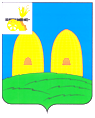 Контрольно-ревизионная комиссия муниципального образования Рославльского городского поселения Рославльского района Смоленской областиЗаключение по результатам финансово-экономической экспертизы проекта решения Совета депутатов Рославльского городского поселения «О принятии в муниципальную собственность Рославльского городского поселения Рославльского района  Смоленской области объектов, являющихся собственностью муниципального образования «Рославльский район» Смоленской области»г. Рославль                                                                                   от 21.11.2016 г. №19Основание для проведения финансово-экономической экспертизы: п.7 ч.2 ст.9 Федерального закона от 07.02.2011 № 6-ФЗ « Об общих принципах организации и деятельности контрольно-счетных органов субъектов РФ и муниципальных образований», Бюджетный кодекс РФ, Положение «О бюджетном процессе в муниципальном образовании Рославльское городское поселение Рославльского района Смоленской области», Положение «О Контрольно-ревизионной комиссии муниципального образования Рославльское городское поселение Рославльского района Смоленской области». Срок представления: проект решения для проведения экспертизы представлен в Контрольно-ревизионную комиссию 11 ноября 2016 года.Сроки проведения финансово-экономической экспертизы: с 11.11.2016 – 21.11.2016 г.Нормативно-правовая основа экспертизы включает в себя:- Бюджетный кодекс РФ;- Жилищный кодекс РФ;- Федеральный закон от  6 октября 2003 года № 131-ФЗ «Об общих принципах организации местного самоуправления в Российской Федерации» (далее - Федеральный закон от  6 октября 2003 года № 131-ФЗ);- Постановлением Верховного Совета РФ от 27 декабря 1991 г. N 3020-1 «О разграничении государственной собственности в Российской Федерации на федеральную собственность, государственную собственность республик в составе Российской Федерации, краев, областей, автономной области, автономных округов, городов Москвы и Санкт-Петербурга и муниципальную собственность»;- Постановление Правительства РФ от 13 июня 2006 г. N 374 «О перечнях документов, необходимых для принятия решения о передаче имущества из федеральной собственности в собственность субъекта Российской Федерации или муниципальную собственность, из собственности субъекта Российской Федерации в федеральную собственность или муниципальную собственность, их муниципальной собственности в федеральную собственность или собственность субъекта Российской Федерации»        (далее - Постановление Правительства РФ от 13 июня 2006 г. N 374); -  Решение Совета депутатов Рославльского городского поселения Рославльского района Смоленской области от 28.03.2014 №12 «Об утверждении Порядка управления и распоряжения имуществом, находящимся в муниципальной собственности Рославльского городского поселения Рославльского района Смоленской области» (далее-Порядок распоряжения имуществом);- Решение Рославльской районной Думы от 27.10.2016 №64 «О передаче объектов муниципальной собственности муниципального образования «Рославльский район» Смоленской области в муниципальную собственность Рославльского городского поселения Рославльского района Смоленской области» (далее - Решение Рославльской районной Думы от 27.10.2016 №64);- Устав Рославльского городского поселения Рославльского района  Смоленской области, Совет депутатов Рославльского городского поселения Рославльского района Смоленской области.В ходе проведения экспертизы представленного проекта установлено.Проект решения представлен в Контрольно-ревизионную комиссию в соответствии с Порядком реализации некоторых полномочий Контрольно-ревизионной комиссии муниципального образования  Рославльское городское поселение Рославльского района Смоленской области, утвержденным решением Совета депутатов от 26.02.2016 №7.	Представленным проектом решения «О принятии в муниципальную собственность Рославльского городского поселения Рославльского района  Смоленской области объектов, являющихся собственностью муниципального образования «Рославльский район» Смоленской области (далее - проект решения) предлагается следующее:	В соответствии с проектом решения предлагается принять в муниципальную собственность Рославльского городского поселения Рославльского района Смоленской области объекты, являющиеся собственностью муниципального образования «Рославльский район» Смоленской области по следующим адресам:- Смоленская область, Рославльский район, г. Рославль, ул. Пушкина д.87 корпус 1 (площадью 1980,2 м2);- Смоленская область, Рославльский район, г. Рославль, ул. Пушкина д.87 корпус 2 (площадью 1971,3 м2).	1. Вышеуказанные объекты переданы в собственность муниципального образования «Рославльский район» Смоленской области в соответствии с распоряжением Администрации Смоленской области от 31.03.2016 №394-р/адм.Постановлением Правительства РФ от 13 июня 2006 г. N 374 установлено, что для принятия решения о передаче имущества из собственности субъекта Российской Федерации в муниципальную собственность необходимо представить следующие документы:а) предложение органа государственной власти субъекта Российской Федерации о передаче имущества субъекта Российской Федерации в муниципальную собственность;б) выписка из реестра государственного (муниципального) имущества, содержащая сведения о предлагаемом к передаче имуществе;в) выписка из Единого государственного реестра прав на недвижимое имущество и сделок с ним о зарегистрированных правах на предлагаемое к передаче недвижимое имущество (в том числе о зарегистрированных правах на земельные участки в случае, если они предлагаются к передаче как самостоятельные объекты), выданная не ранее чем за один месяц до ее направления в Федеральное агентство по управлению федеральным имуществом или уполномоченный исполнительный орган государственной власти субъекта Российской Федерации, осуществляющий полномочия собственника имущества;г) копии правоустанавливающих документов, подтверждающих, что предлагаемое к передаче имущество принадлежит на праве хозяйственного ведения или оперативного управления государственному (муниципальному) унитарному предприятию, государственному (муниципальному) учреждению соответственно (представляются в случае отсутствия сведений о зарегистрированных правах в Едином государственном реестре прав на недвижимое имущество и сделок с ним);д) документы, подтверждающие право собственности субъекта Российской Федерации, муниципального образования на предлагаемые к передаче земельные участки как самостоятельные объекты (представляются в случае отсутствия сведений о зарегистрированных правах в Едином государственном реестре прав на недвижимое имущество и сделок с ним);е) справка организации, осуществляющей государственный технический учет и (или) техническую инвентаризацию объектов градостроительной деятельности, о технических характеристиках и адресах предлагаемых к передаче объектов - в случае передачи отдельных помещений в зданиях в целях индивидуализации предлагаемого к передаче имущества;ж) кадастровая карта (план) земельного участка как самостоятельного объекта, предлагаемого к передаче, в целях его индивидуализации;з) согласие (письмо) государственного (муниципального) предприятия, государственного (муниципального) учреждения на передачу имущества, принадлежащего им на праве хозяйственного ведения или оперативного управления соответственно, с подтверждением полномочий лица, давшего такое согласие (подписавшего такое письмо);и) заверенная в установленном порядке копия устава государственного (муниципального) предприятия, государственного (муниципального) учреждения, предлагаемых к передаче, либо имущество которых, принадлежащее им на праве хозяйственного ведения или оперативного управления соответственно, предлагается к передаче;к) выписка из Единого государственного реестра юридических лиц в отношении государственного (муниципального) предприятия, государственного (муниципального) учреждения, предлагаемых к передаче, либо имущество которых, принадлежащее им на праве хозяйственного ведения или оперативного управления соответственно, предлагается к передаче;л) бухгалтерский баланс государственного (муниципального) предприятия, государственного (муниципального) учреждения - в случае их передачи как имущественных комплексов;м) документы, подтверждающие фактическое использование предлагаемого к передаче имущества, - в случае, если указанное имущество необходимо для обеспечения деятельности федеральных органов государственной власти, федеральных государственных служащих, работников федеральных государственных унитарных предприятий и федеральных государственных учреждений, включая нежилые помещения для размещения указанных органов, предприятий и учреждений;н) документы, подтверждающие фактическое использование предлагаемого к передаче имущества, - в случае принятия решения о передаче имущества из собственности субъекта Российской Федерации в муниципальную собственность и из муниципальной собственности в собственность субъекта Российской Федерации, если указанное имущество используется органами государственной власти субъекта Российской Федерации, органами местного самоуправления, государственными и муниципальными унитарными предприятиями, государственными и муниципальными учреждениями в целях, необходимых для осуществления их полномочий и обеспечения их деятельности согласно соответствующим федеральным законам;о) заверенная в установленном порядке копия устава организации, за которой предлагается закрепление имущества;п) выписка из Единого государственного реестра юридических лиц в отношении организации, за которой предлагается закрепление имущества.В соответствии с пунктом 4 раздела 5 Порядка распоряжения имуществом прием имущества в муниципальную собственность осуществляется в соответствии с действующим законодательством Российской Федерации, на основании представляемых принимающей и передающей стороной документов, если иное не установлено законодательством Российской Федерации. В соответствии с пунктом 5 раздела 5 Порядка распоряжения имуществом одним из оснований для отказа в приеме имущества в муниципальную собственность установлено не предоставления заявителем документов, необходимых для принятия решения.В представленном проекте решения отсутствуют документы необходимые для представления передающей стороной.На основании вышеизложенного, нарушен порядок приема имущества в муниципальную собственность Рославльского городского поселения Рославльского района Смоленской области, что является основанием для отказа в приеме имущества в муниципальную собственность.2. В соответствии с письмом Комитета ЖКХ исх. от 16.11.2016 №1621 по вышеуказанным адресам требуется ремонт мест общего пользования в количестве 26 комнат и ремонт трех жилых комнат. В качестве обоснования, по одной жилой комнате, приложен локальный сметный расчет на сумму 200.0 тыс. руб. Для определения объема ремонта мест общего пользования и составления смет на выполнение работ, Комитету ЖКХ необходимо дополнительное время.Также, в вышеуказанном письме сообщается, что ежемесячная сумма затрат на содержание многоквартирных домов (далее-МКД) составит 59813 руб. Соответственно в год содержание МКД составит: 59813*12=717756 руб.В случае принятия имущества в муниципальную собственность Рославльского городского поселения Рославльского района  Смоленской области вышеуказанных объектов 717 756 руб. будет выделяться из бюджета Рославльского городского поселения в рамках предоставления субсидии на возмещение недополученных доходов, в связи с оказанием населению жилищных услуг в результате регулирования тарифов органам местного самоуправления.3. В соответствии со ст. 158 Жилищного кодекса РФ собственник помещения в многоквартирном доме обязан нести расходы на содержание принадлежащего ему помещения, а также участвовать в расходах на содержание общего имущества в многоквартирном доме соразмерно своей доле в праве общей собственности на это имущество путем внесения платы за содержание жилого помещения, взносов на капитальный ремонт. В соответствии с п.2 ст.181 ЖК РФ собственники помещений в многоквартирном доме при формировании фонда капитального ремонта на счете регионального оператора ежемесячно вносят в установленные в соответствии со статьей 171 ЖК РФ сроки и в полном объеме на счет регионального оператора взносы на капитальный ремонт, уплачивают пени в связи с ненадлежащим исполнением указанными собственниками обязанности по уплате взносов на капитальный ремонт.	Решением Совета депутатов Рославльского городского поселения Рославльского района Смоленской области от 17 января 2014 года №1 «Об утверждении размера платы за жилое помещение в муниципальном образовании Рославльское городское поселение Рославльского района Смоленской области» (в редакции решения Совета депутатов от 12 декабря 2014 года №58, от 2 ноября 2015 года №39) на 2016 год плата за пользование жилым помещением (платы за наем) для нанимателей жилых помещений по договорам социального найма жилых помещений государственного или муниципального жилищного фонда в многоквартирных жилых домах и для коммунальных квартир, утверждена в размере 6,08 рублей за 1 кв.м. общей площади.	На основании вышеизложенного, муниципальное образование Рославльского городского поселение, как собственник, обязан ежемесячно перечислять региональному оператору взносы на капитальный ремонт. 	В соответствии с представленной информацией обслуживаемая жилая площадь по вышеуказанным адресам составляет 2236,0 м2, соответственно максимальная оплата взносов на капитальный ремонт составит: 2236,0м2 *6,08 руб.*12 мес.= 163 138,56 руб.	Сумма в размере 163 138,56 рассчитана без учета информации о количестве приватизированных квартир по вышеуказанным адресам.Заключительные положения:1.Нарушен порядок приема имущества в муниципальную собственность Рославльского городского поселения Рославльского района Смоленской области, что является основанием для отказа в приеме имущества в муниципальную собственность.2. В случае принятия имущества в муниципальную собственность Рославльского городского поселения Рославльского района  Смоленской области вышеуказанных объектов сумма в размере 717 756 руб. будет выделяться из бюджета Рославльского городского поселения для содержания МКД.3. Принимаемое имущество требует ремонта мест общего пользования в количестве 26 комнат и ремонт трех жилых комнат (ремонт одной комнаты составляет 200,0 тыс.руб).4. В случае принятия имущества в муниципальную собственность Рославльского городского поселения Рославльского района  Смоленской области вышеуказанных объектов сумма в размере около 163139,56 руб. будет выделяться из бюджета Рославльского городского поселения для оплаты взносов на капитальный ремонт региональному оператору.	Контрольно-ревизионная комиссия не рекомендует Совету депутатов Рославльского городского поселения принимать в муниципальную собственность Рославльского городского поселения Рославльского района  Смоленской области объекты, являющиеся собственностью муниципального образования «Рославльский район» Смоленской области.Председатель Контрольно-ревизионнойкомиссии                                                                                       В.Л.Антошкин216500,Смоленская область, г.Рославль, ул. Заслонова д.2, т.  8 48134  64197,e-mail krkgroslavlya@mail.ru